حضرات السادة والسيدات،تحية طيبة وبعد،1	يسرني أن أحيطكم علماً بأن الاتحاد الدولي للاتصالات (ITU) سينظم ورشة عمل افتراضية بشأن "جودة الخدمة وجودة التجربة في الخدمات المالية الرقمية"، يوم 12 مايو 2022، من الساعة 14:00 إلى الساعة 17:00 بتوقيت جنيف (التوقيت العالمي المنسق + ساعتين).2	لقد ظهرت الخدمات المالية الرقمية (DFS)، ولا سيما تلك التي تعتمد على الشبكات المتنقلة، كخدمة أساسية في المجتمع الرقمي المتنامي. ويُعد تحديد منهجيات الاختبار المناسبة ومجموعة مقاييس الجودة لتقييم تجربة المستعمل وجودة الخدمة أمراً ضرورياً لدعم الجهود المبذولة في سبيل توسيع نطاق الخدمات المالية الرقمية وتقديم إرشادات للهيئات التنظيمية بشأن حماية المستهلك.3	وتنظَّم ورشة العمل هذه في سياق القرار 89 بشأن "تعزيز استخدام تكنولوجيات المعلومات والاتصالات لسدّ فجوة الشمول المالي" والقرار 95 بشأن "مبادرات قطاع تقييس الاتصالات في الاتحاد لإذكاء الوعي بشأن أفضل الممارسات والسياسات المتعلقة بجودة الخدمة" الصادرين عن الجمعية العالمية لتقييس الاتصالات لعام 2020 (WTSA-20)، لتحقيق الأهداف التالية:-	عرض أعمال لجنة الدراسات 12 لقطاع تقييس الاتصالات والمعايير المتوفرة بشأن إجراء تقييمات لجودة الخدمات المالية الرقمية؛-	توفير منتدى لأصحاب المصلحة في مجتمع الخدمات المالية الرقمية حيث يمكنهم تبادل الخبرات ووجهات النظر بشأن تقييم جودة الخدمات المالية الرقمية؛-	تحديد المتطلبات والتحديات المتعلقة بإجراء تقييمات لجودة الخدمات المالية الرقمية، ودور المعايير في الاستجابة لهذه المتطلبات والتحديات.4	وورشة العمل هذه موجَّهة لممثلي هيئات تنظيم قطاع الاتصالات والقطاع المالي، وواضعي السياسات، ومقدمي الخدمات المالية الرقمية، ومشغلي الشبكات المتنقلة، والموردين، وغيرهم من أصحاب المصلحة المهتمين بتقييم جودة الخدمات المالية الرقمية.5	وستتاح جميع المعلومات ذات الصلة بالحدث (مشروع البرنامج والمتحدثون ورابط التسجيل وتفاصيل التوصيل عن بُعد) في الصفحة الإلكترونية للحدث الواردة هنا:	
https://www.itu.int/en/ITU-T/Workshops-and-Seminars/2022/0125/Pages/ default.aspx.وستحدَّث الصفحة الإلكترونية للحدث بانتظام كلما وردت معلومات أخرى. ويشجَّع المشاركون على المواظبة على زيارة هذه الصفحة الإلكترونية للاطلاع على أحدث المعلومات.6	ويرجى ملاحظة أن التسجيل إلزامي للمشاركة في الحدث.7	والمشاركة مجانية ومفتوحة أمام جميع أصحاب المصلحة المهتمين، بما يشمل الدول الأعضاء في الاتحاد وأعضاء القطاع والمنتسبين والمؤسسات الأكاديمية وأمام أي شخص من أي بلد عضو في الاتحاد يرغب في المساهمة في العمل.وتفضلوا بقبول فائق التقدير والاحترام.تشيساب لي
مدير مكتب تقييس الاتصالات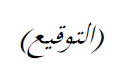 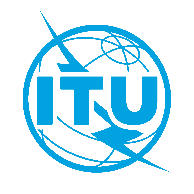 الاتحـاد الدولـي للاتصـالاتمكتب تقييس الاتصالاتجنيف، 28 مارس 2022المرجع:TSB Circular 004
TSB Events/MAإلى:-	إدارات الدول الأعضاء في الاتحاد؛-	أعضاء قطاع تقييس الاتصالات بالاتحاد؛-	المنتسبين إلى قطاع تقييس الاتصالات بالاتحاد؛-	الهيئات الأكاديمية المنضمة إلى الاتحادنسخة إلى:-	رؤساء لجان الدراسات ونوابهم؛-	مديرة مكتب تنمية الاتصالات؛-	مدير مكتب الاتصالات الراديوية؛-	مديري المكاتب الإقليمية للاتحادللاتصال:مارتن أدولف (Martin Adolph)إلى:-	إدارات الدول الأعضاء في الاتحاد؛-	أعضاء قطاع تقييس الاتصالات بالاتحاد؛-	المنتسبين إلى قطاع تقييس الاتصالات بالاتحاد؛-	الهيئات الأكاديمية المنضمة إلى الاتحادنسخة إلى:-	رؤساء لجان الدراسات ونوابهم؛-	مديرة مكتب تنمية الاتصالات؛-	مدير مكتب الاتصالات الراديوية؛-	مديري المكاتب الإقليمية للاتحادالهاتف:+41 22 730 6828إلى:-	إدارات الدول الأعضاء في الاتحاد؛-	أعضاء قطاع تقييس الاتصالات بالاتحاد؛-	المنتسبين إلى قطاع تقييس الاتصالات بالاتحاد؛-	الهيئات الأكاديمية المنضمة إلى الاتحادنسخة إلى:-	رؤساء لجان الدراسات ونوابهم؛-	مديرة مكتب تنمية الاتصالات؛-	مدير مكتب الاتصالات الراديوية؛-	مديري المكاتب الإقليمية للاتحادالفاكس:+41 22 730 5853إلى:-	إدارات الدول الأعضاء في الاتحاد؛-	أعضاء قطاع تقييس الاتصالات بالاتحاد؛-	المنتسبين إلى قطاع تقييس الاتصالات بالاتحاد؛-	الهيئات الأكاديمية المنضمة إلى الاتحادنسخة إلى:-	رؤساء لجان الدراسات ونوابهم؛-	مديرة مكتب تنمية الاتصالات؛-	مدير مكتب الاتصالات الراديوية؛-	مديري المكاتب الإقليمية للاتحادالبريد الإلكتروني:tsbevents@itu.intإلى:-	إدارات الدول الأعضاء في الاتحاد؛-	أعضاء قطاع تقييس الاتصالات بالاتحاد؛-	المنتسبين إلى قطاع تقييس الاتصالات بالاتحاد؛-	الهيئات الأكاديمية المنضمة إلى الاتحادنسخة إلى:-	رؤساء لجان الدراسات ونوابهم؛-	مديرة مكتب تنمية الاتصالات؛-	مدير مكتب الاتصالات الراديوية؛-	مديري المكاتب الإقليمية للاتحادالموضوع:ورشة عمل الاتحاد بشأن جودة الخدمة وجودة التجربة في الخدمات المالية الرقمية (افتراضية بالكامل، 12 مايو 2022)ورشة عمل الاتحاد بشأن جودة الخدمة وجودة التجربة في الخدمات المالية الرقمية (افتراضية بالكامل، 12 مايو 2022)